TOČKA 2. DNEVNOG REDADonošenje Odluke o donošenju II. Izmjena i dopuna proračuna Općine Dubravica za 2020. godinuREPUBLIKA HRVATSKA 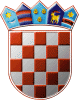 ZAGREBAČKA ŽUPANIJA					PRIJEDLOG                OPĆINA DUBRAVICA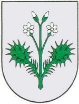                 Općinsko vijeće KLASA: 021-05/20-01/6URBROJ: 238/40-02-20-Dubravica, 20. listopada 2020. godineNa temelju članka 7. Zakona o proračunu („Narodne novine“ br. 87/08,  136/12 i 15/15) i članka 21. Statuta Općine Dubravica („Službeni glasnik Općine Dubravica“ br. 01/2020) Općinsko vijeće Općine Dubravica na svojoj 29. sjednici održanoj dana 20. listopada 2020. godine donosi ODLUKUo donošenju II. Izmjena i dopuna proračuna Općine Dubravica za 2020. godinu Članak 1.Donose se II. Izmjene i dopune Proračuna Općine Dubravica za 2020. godinu („Službeni glasnik Općine Dubravica“ br. 07/2019) koje glase:RAČUN PRIHODA I RASHODA                                            Prihodi poslovanja                                                      15.503.000,00 kuna	Prihodi od prodaje nefinancijske imovine                       637.000,00 kuna	Rashodi poslovanja                                                       5.527.595,64 kunaRashodi za nabavu nefinancijske imovine                    9.202.552,75 kuna	RAZLIKA-MANJAK                                                   1.409.851,61 kuna      B) RAČUN ZADUŽIVANJA/FINANCIRANJA                             0,00 kuna	RASPOLOŽIVA SREDSTVA IZ PRETHODNIH GODINA 	     (VIŠAK PRIHODA I REZERVIRANJA)                      - 1.409.851,61 kunaČlanak 2.Sastavni dio ove Odluke su Opći i Posebni dio II. Izmjena i dopuna Proračuna Općine Dubravica za 2020. godinu.Članak 3.Ova Odluka stupa na snagu prvog dana od dana objave u „Službenom glasniku Općine Dubravica“.                                      PREDSJEDNIK OPĆINSKOG VIJEĆA		 					Ivica StiperskiTOČKA 18. DNEVNOG REDADonošenje Odluke o dopuni Odluke o komunalnoj naknadiREPUBLIKA HRVATSKA 							ZAGREBAČKA ŽUPANIJA                OPĆINA DUBRAVICA				PRIJEDLOG			                Općinsko vijeće KLASA:021-05/20-01/6URBROJ: 238/40-02-20-Dubravica, 20. listopad 2020. godineNa temelju članka 95. stavka 1. Zakona o komunalnom gospodarstvu („Narodne novine“ broj 68/18, 110/18, 32/20) i članka 21. Statuta Općine Dubravica (Službeni glasnik Općine Dubravica br. 01/2020) Općinsko vijeće Općine Dubravica na svojoj 29. sjednici održanoj dana 20. listopada 2020. godine donosiODLUKUo dopuni Odluke o komunalnoj naknadiČlanak 1.Ovom Odlukom mijenja se članak 17. stavak 1. Odluke o komunalnoj naknadi („Službeni glasnik Općine Dubravica“ broj 04/2018) tako da se iza točke 4. dodaje nova točka 5. i glasi: 	„5.  Za novi poslovni prostor (novoizgrađeni) ili postojeći poslovni prostor u zakupu Za novi poslovni prostor, odnosno novoizgrađeni poslovni prostor ili postojeći poslovni prostor dan u zakup na korištenje, koji služi u svrhu obavljanja poslovne djelatnosti, koeficijent namjene umanjuje se za 50% u prvoj godini poslovanja, ali ne može biti manji od koeficijenta namjene za stambeni prostor, U drugoj godini poslovanja i nadalje koeficijent namjene određuje se sukladno članku 6. ove Odluke.“Članak 2.Ostale odredbe Odluke o komunalnoj naknadi ostaju nepromijenjene.Članak 3.Ova Odluka stupa na snagu prvog dana od dana objave u Službenom glasniku Općine Dubravica.							OPĆINSKO VIJEĆE OPĆINE DUBRAVICA							Predsjednik Ivica StiperskiTOČKA 19. DNEVNOG REDADonošenje Odluke o određivanju namjene nekretnine k.č.br. 69/1 k.o. Dubravica u vlasništvu Republike Hrvatske u svrhu darovanja Općini DubravicaREPUBLIKA HRVATSKA 							ZAGREBAČKA ŽUPANIJA                OPĆINA DUBRAVICA				PRIJEDLOG			                Općinsko vijeće KLASA:021-05/20-01/6URBROJ: 238/40-02-20-Dubravica, 20. listopad 2020. godineNa temelju članka 21. Statuta Općine Dubravica (Službeni glasnik Općine Dubravica br. 01/2020) Općinsko vijeće Općine Dubravica na svojoj 29. sjednici održanoj dana 20. listopada 2020. godine donosiODLUKUo određivanju namjene nekretnine k.č.br. 69/1 k.o. Dubravicau vlasništvu Republike Hrvatske u svrhu darovanja Općini DubravicaČlanak 1.Ovom Odlukom određuje se namjena sljedeće nekretnine: k.č.br. 69/1 k.o. 335681 Dubravica, upisane u zk.ul.br. 2897, oznaka zemljišta: ORANICA IZA ŠKOLE, površine 647 čhv, Vlasnički udio: 1/1 REPUBLIKA HRVATSKANamjena nekretnine iz prethodnog stavka ovog članka je izgradnja zgrade prema Programu društveno poticane stanogradnje (program POS-a).Članak 2.Ovom Odlukom ovlašćuje se općinski načelnik Općine Dubravica na provedbu radnji za izradu idejnog rješenja za predviđeni zahvat u prostoru s mišljenjem o usklađenosti istog s Prostornim planom uređenja Općine Dubravica, odnosno pravomoćne lokacijske dozvole te parcelacijski elaborat, potvrđen od nadležnog upravnog tijela za prostorno uređenje, ukoliko je lokacijskom dozvolom predviđena parcelacija zemljišta.Članak 3.Ova Odluka donosi se u svrhu zadovoljavanja uvjeta darovanja nekretnine opisane u članku 1. ove Odluke iz vlasništva Republike Hrvatske u vlasništvo Općine Dubravica.Članak 4.Ova Odluka stupa na snagu prvog dana od dana objave u Službenom glasniku Općine Dubravica.							OPĆINSKO VIJEĆE OPĆINE DUBRAVICA							Predsjednik Ivica StiperskiTOČKA 20. DNEVNOG REDADonošenje Odluke o određivanju namjene nekretnine k.č.br. 536/1 k.o. Dubravica u vlasništvu Republike Hrvatske u svrhu darovanja Općini DubravicaREPUBLIKA HRVATSKA 							ZAGREBAČKA ŽUPANIJA					PRIJEDLOG                OPĆINA DUBRAVICA				                Općinsko vijeće KLASA:021-05/20-01/6URBROJ: 238/40-02-20-Dubravica, 20. listopada 2020. godineNa temelju članka 21. Statuta Općine Dubravica (Službeni glasnik Općine Dubravica br. 01/2020) Općinsko vijeće Općine Dubravica na svojoj 29. sjednici održanoj 20. listopada 2020. godine donosiODLUKUo određivanju namjene nekretnine k.č.br. 536/1 k.o. Dubravicau vlasništvu Republike Hrvatske u svrhu darovanja Općini DubravicaČlanak 1.Ovom Odlukom određuje se namjena sljedeće nekretnine: k.č.br. 536/1 k.o. 335681 Dubravica, upisane u zk.ul.br. 2897, oznaka zemljišta: LIVADA ROZGANSKI TRAVNIK, površine 11279 m2, Vlasnički udio: 1/1 REPUBLIKA HRVATSKANamjena nekretnine iz prethodnog stavka ovog članka je izgradnja sportskog igrališta.Članak 2.Ovom Odlukom ovlašćuje se općinski načelnik Općine Dubravica na provedbu radnji za izradu idejnog rješenja za predviđeni zahvat u prostoru s mišljenjem o usklađenosti istog s Prostornim planom uređenja Općine Dubravica, odnosno pravomoćne lokacijske dozvole te parcelacijski elaborat, potvrđen od nadležnog upravnog tijela za prostorno uređenje, ukoliko je lokacijskom dozvolom predviđena parcelacija zemljišta.Članak 3.Ova Odluka donosi se u svrhu zadovoljavanja uvjeta darovanja nekretnine opisane u članku 1. ove Odluke iz vlasništva Republike Hrvatske u vlasništvo Općine Dubravica.Članak 4.Ova Odluka stupa na snagu prvog dana od dana objave u Službenom glasniku Općine Dubravica.							OPĆINSKO VIJEĆE OPĆINE DUBRAVICA							Predsjednik Ivica StiperskiTOČKA 21. DNEVNOG REDAZamolbe građana1. Zamolba za sufinanciranje projekta „Izdavanje publikacije Brdovec i okolica u Prvom svjetskom ratu“ – Muzej Brdovec2. Zamolba za sanacijom oštećenja i asfaltiranjem dijela Otovačke ulice prema kućnim brojevima 32, 30 i 28 – Dragutin VranaričićTOČKA 22. DNEVNOG REDAInformacije i prijedloziInformacija o korisnicima koji su ostvarili pravo na podmirenje troškova ogrijeva u 2020. godini:Općina Dubravica zaprimila je Odluku župana Zagrebačke županije o financiranju troškova ogrjeva korisnicima zajamčene minimalne naknade koji se griju na drva za 2020. godinu. Pravo na pomoć za podmirenje troškova ogrjeva priznaje se za 12 korisnika zajamčene minimalne naknade koji se griju na drva na području Općine Dubravica. Samcu ili kućanstvu korisniku zajamčene minimalne naknade koji se grije na drva na području Općine Dubravica utvrđena je visina novčanog iznosa za podmirenje troškova ogrjeva, u iznosu 1.050,00 kuna po korisniku.Općina Dubravica doznačiti će zaprimljen iznos svim korisnicima koji se griju na drva.TOČKA 23. DNEVNOG REDARazno